1. B TÝDENNÍ PLÁN		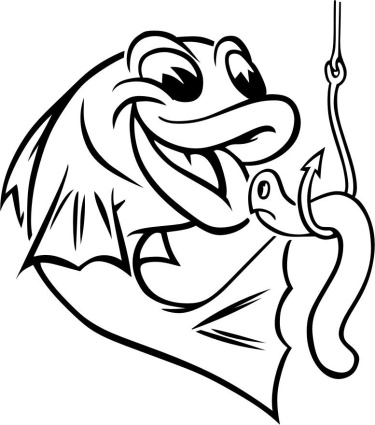 20. týden	(23. 1. – 27. 1. 2023) JMÉNO: …………………………………………Informace: Vystřihnout Au, ou, C, c. CO SE BUDEME UČIT?JAK SE MI DAŘÍ?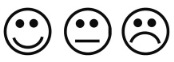 ČTENÍSlabikář str. 46 - 50- Sluchová analýza a syntéza- Dělení slov na slabiky- Opakování probraných    písmen - Čtení slabik, slov a vět- Nové písmeno Au, ou, C,cPřečtu písmena, slova a věty, ve kterých jsou písmena, která jsme se učili (tiskací i psací).Čtu slabiky, dodržuji jejich délku a spojuji je do slov a slova do vět.Rozumím přečtenému textu.PSANÍPísanka 2 str. 21 - 27- Rozvoj jemné motoriky- Správný úchop a sezení- Nácvik psacích písmen V, v, z, slabik a slov. Umím opsat psací písmena, slabiky a slova s písmeny, která jsme se učili.Umím přepsat písmena a slabiky s písmeny, která jsme se učili.Zvládám diktát písmen, slabik a slov.MATEMATIKAMatematika 1 str. 64Matematika 2 str. 8-10- Rozklad čísel- Sčítání a odčítání do 13- Krokování- Slovní úlohy- Neposedové, bus, hadiRozumím slovní úloze a umím ji vyřešit.Zvládám sčítání a odčítání do 13.Zvládám vyřešit sčítací trojúhelníky, stavby, bus, hady.PRVOUKAPrvouka str. 37 - 38- Nemoc- Úraz- Péče o své těloVím, jaké jsou základní hygienické návyky.Pamatuji si číslo záchranné služby.CHOVÁNÍVím, jak se mám chovat při hodině. Zdravím dospělé.Umím se přihlásit, když chci něco říct.Zdravím všechny dospělé v budově školy.